География8 класс Первое полугодие2 вариант1. Россию омывает столько же океанов, сколько и территорию:а) Австралии; б) Японии; в) Турции; г) Канады.2. Большая часть территории России расположена:а) севернее Северного полярного круга; в) в Западном полушарии;б) южнее Северного полярного круга;     г) в Южном полушарии.3. Территория России расположена в:а) 24 часовых поясах; в) 11 часовых поясах;б) 12 часовых поясах; г) 10 часовых поясах.4. Россия граничит с:а) Финляндией; б) Киргизией; в) Арменией; г) Чехией.5. Самая южная точка России находится на границе с:а) Турцией; б) Казахстаном; в) Азербайджаном; г) Китаем.6. Приморье и Приамурье исследовал:а) Е. Хабаров;           в) Ф. Беллинсгаузен; б) И. Крузенштерн;  г) С. Дежнев.7. Какое из утверждений о возрасте гор России является верным?а) горы Алтай образовались в эпоху кайнозойской складчатости;б) горы Кавказ образовались в эпоху палеозойской складчатости;в) горы Урал образовались в эпоху герцинской складчатости;г) горы Саяны образовался в эпоху мезозойской складчатости.8. Высшая точка России расположена в пределах: а) Кавказа; б) Тянь-Шаня; в) Памира; г) Алтая.9. Россия занимает 1 место в мире по добыче:а) каменного угля;  б) фосфоритов;в) железных руд;     г) природного газа.10. Какие ресурсы относятся к исчерпаемым возобновимым:а) нефть, газ, уголь, руда;б) почвенное плодородие, биологические ресурсы;в) энергия ветра, энергия приливов и отливов;г) земельные, агроклиматические.11. Выберите неверный вариант (рис. 18):а) 11 - хребет Черского; в) 2 - Восточно-Европейская равнина б)16 - горы Быранга;       г) 8 - Окско-Донская равнина.12. Выберите верный вариант (рис. 18):а) 3 - Западно-Сибирская равнина;  в) 16 - Кольский п-ов; б) 20 - гора Эльбрус;                          г) 9 - горы Кавказские.13. Укажите климатические пояса и области, отсутствующие на территории России:а) арктический; в) субтропический континентальный;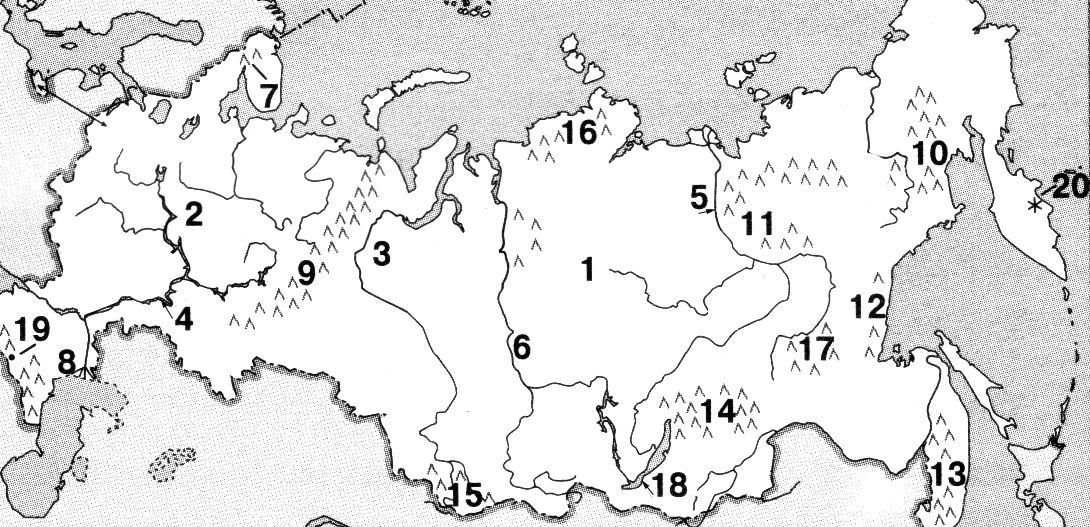 б) умеренный континентальный; г) умеренный муссонный.Рис. 1814. Выберите неблагоприятное климатическое явление, связанное с прохождением циклона:а) ураган; б) суховей; в) гололед; г) мороз. 15. Определите климат по климатической диаграмме (рис.20):а) субарктический;              в) умеренный континентальный;б) умеренный муссонный;  г) умеренный резко континентальный.16. Дальний Восток характеризуется климатом: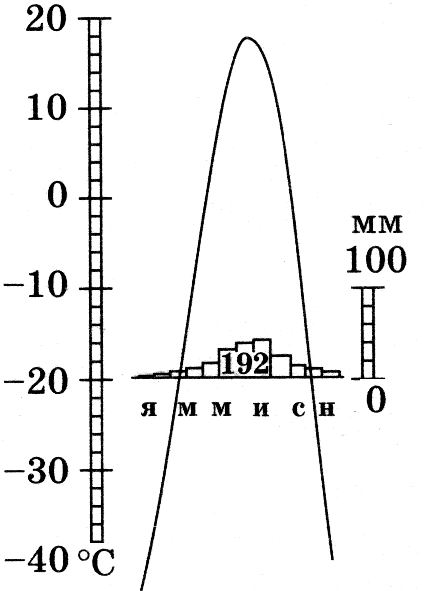 а) арктическим;    в) резко континентальным;б) муссонным;      г) морским. 17. Какое из утверждений является верным?а) реки Сев. Кавказа имеют зимнее половодье;б) река Амур разливается весной;в) река Волга - самая полноводная река России;г) река Обь - самая длинная река России.18. Выберите виды деятельности, для которых знание режима рек не существенно:                                       Рис. 20а) химическая промышленность; б) речное судоходство и туризм;в) работа ГЭС и лесосплав;           г) рыбное хозяйство и орошение.19. Выберите причину существования многолетней мерзлоты:а) снежные зимы;                 в) продолжительные зимы; б) морозные зимы;               г) твердые горные породы.20. Укажите реки, которые относятся к бассейну Тихого океана:а) Анадырь, Амур, Камчатка;  в) Кубань, Днепр, Дон;б) Индигирка, Обь, Печора;     г) Урал, Волга, Кама.21. Большинство озер европейской части России:а) бессточные и пресные;  в) сточные и пресные; б) сточные и соленые;       г) бессточные и соленые.22. Наиболее сильные и частые наводнения происходят на реках:а) Дальнего Востока; в) Европейской России;б) Южной Сибири;    г) Западной Сибири.23. Баренцево море по сравнению с Белым является наиболее теплым из-за:а) более южного положения; в) большей глубины;б) большей солености;            г) большей связи с Атлантикой.24. Выберите верный вариант:а) гумус - меры по улучшению почв;б) рекультивация - восстановление нарушенных земель;в) мелиорация - разрушение почвы;г) эрозия - органическое вещество почвы.25. Укажите наиболее распространенные почвы России:а) черноземные, красноземные, каштановые;б) арктические, тундровые глеевые, бурые полупустынные;в) серые лесные, бурые лесные, пойменные;г) дерново-подзолистые, подзолистые, мерзлотно-таежные.26. Выберите вариант, где неверно указаны причинно-следственные связи:а) уничтожение древесной растительности на склонах - развитие почвенной эрозии;б) распашка вдоль склонов - замедляет почвенную эрозию;в) осушение земель – понижение уровня грунтовых вод;г) правильная распашка земель - сохраняет естественный почвенный покров.27. В этой природной зоне преобладает травянистая растительность (злаковые, разнотравье), коэффициент увлажнения < 1, почвы черноземы, каштановые, для фауны характерны грызуны, пресмыкающиеся.а) тундра; б) тайга; в) пустыня; г) степь.Ответы1.г. 2.б. 3.г. 4.а. 5.в. 6.а. 7.в. 8.а. 9.г. 10.б. 11.г. 12.а. 13.в. 14.а. 15.г. 16.б. 17.г. 18.а. 19.в. 20.а. 21.в. 22.а. 23.г. 24.б. 25.г. 26.б. 27.г.